Name:______________________________Canadian Citizenship Test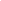 1. What year was Confederation?
a. 1867.
b. 1871.
c. 1898.
d. 1870.2. Name three additional rights protected by the Canadian Charter of Rights and Freedoms
a. Freedom of speech, Right to own land, and Right to a fair trial.
b. Mobility rights, Multiculturalism, and Aboriginal Peoples' rights.
c. Right to ski anywhere in Canada, Moving rights, and Right to public assembly.
d. Right to vote, Right to speak publicly, and Security rights.3. Name six responsibilities of citizenship.
a. Getting a job, making money, raising a family, paying taxes, mowing your lawn, voting in provincial elections.
b. Voting in municipal elections only, joining a political party, getting a job, obeying the law, driving safely, picking up litter.
c. Caring for the environment, not littering, paying taxes, obeying the law, helping others, respecting others.
d. Obeying the law, taking responsibility for oneself and one's family, helping others in the community, voting in elections, serving on a jury, protecting and enjoying our heritage and environment.4. Give an example of how you can show responsibility by participating in your community.
a. Mind your own business.
b. Have a party.
c. Keep your property tidy.
d. Join a community group.5. What song is Canada's national anthem?
a. God Save the Queen.
b. O Canada.
c. Star Spangled Banner.
d. Amazing Grace.6. Which region covers more than one-third of Canada?
a. Central Canada.
b. Prairies.
c. Atlantic Canada.
d. Northern Territories.7. What country is Canada's largest trading partner?
a. Mexico.
b. United States of America.
c. China.
d. Japan.8. What is the name of the Governor General?
a. David Johnston.
b. Elizabeth May.
c. Dalton McGuinty.
d. Michaëlle Jean9. How does a bill become a law?
a. The Lieutenant Governor must approve the bill.
b. Approval by a majority in the House of Commons and Senate and finally the Governor General.
c. The Queen must sign the bill.
d. Approval by the Members of the Legislative Assembly.10. How many electoral districts are there in Canada?
a. 20.
b. 308.
c. 178.
d. 59.11. Which party is the Official Opposition at the federal level?
a. The New Democratic Party.
b. The Liberal Party.
c. The Independent Party.
d. The Conservative Party.12. Who is General Sir Arthur Currie?
a. A military leader of the Métis in the 19th century.
b. A great frontier hero.
c. An explorer of western Canada.
d. Canada's greatest soldier in the First World War.13. Who have major responsibilities on First Nations reserves?
a. Band chiefs and councillors.
b. Municipal governments.
c. Provincial and territorial governments.
d. Federal government.14. What is the highest military honour a Canadian can receive? 
a. Purple Cross.
b. Badge of Courage.
c. Order of Merit.
d. Victoria Cross.15. What is the role of the courts in Canada?
a. To enforce the law.
b. To guide people in our society.
c. To settle disputes.
d. To express values and beliefs of Canadians.16. What is a majority government?
a. When the party in power holds about one third of the seats in the House of Commons
b. When the party in power holds about one quarter of the seats in the House of Commons.
c. When the part in power holds at least half of the seats in the Senate.
d. When the party in power holds at least half of the seats in the House of Commons.17. Canada has three territories and how many provinces?
a. 13
b. 10
c. 3
d. 518. Name three city councillors for Port Coquitlam, British Columbia.
a. Malcolm Brodie, Derek Dang and Ernie Novakowski
b. Lyn Greenhill, Kiichi Kumagai and Lily von Hendron
c. Brad West, Laura Dupont, Glenn Pollock
d. Ken Johnston, Bill McNulty and Lee Bailey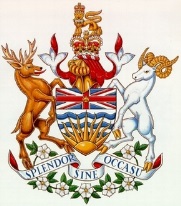 19. What is the name of the leader of the Opposition in British Columbia?
a. Jane Sterk
b. Adrian Dix
c. John Horgan
d. Christy Clark20. Who is the current Prime Minister of Canada?
a. Stephen Harper
b. Justin Trudeau
c. Barack Obama
d. John Macdonald